Hi All,Coffee with the Provost are an informal, in person way to meet colleagues from across the college and to have the ear of the Provost’s Office in a small group setting. We will get acquainted and then discuss issues on everyone’s minds.Come join us and have some coffee:Wednesday, September 7, 2022 – 9:00 am, Green Room (2-334)Thursday, October 6, 2022 – 2:00 pm, Library LoggiaThursday, November 3, 2022 – 9:00 am, Library LoggiaPlease watch the website for changes, as we sometimes have to make adjustments as other commitments arise. I look forward to catching up!Hope you can attend.Tony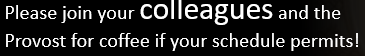 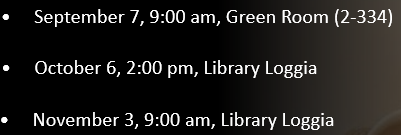 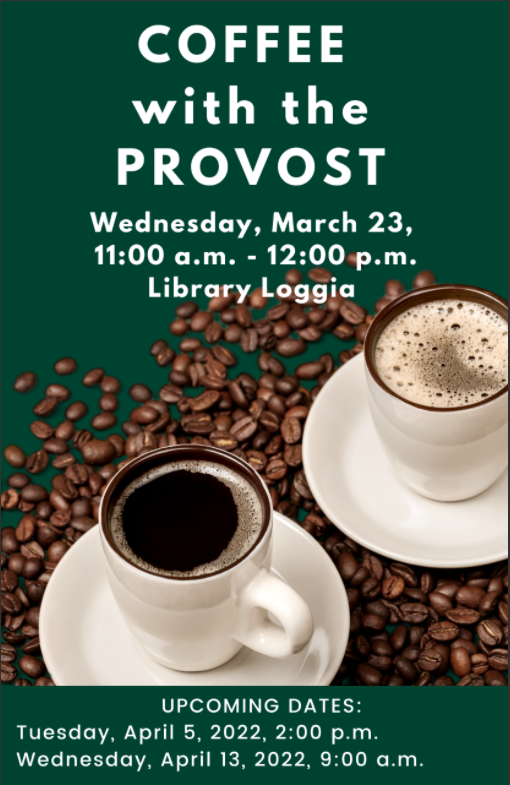 